Inschrijfformulier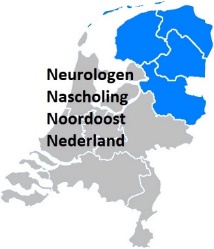 4e NNNoN23 juni 2023Hotel Bitter en Zoet in Veenhuizen dhr./  mevr. *	Voornaam			Initialen				Achternaam:			Praktijkadres			Postcode			Plaats:		Emailadres			(De factuur voor uw administratie wordt u per email toegezonden) Neuroloog* /  AIOS */  anios* /  anders*, nml.  Bijzonderheden	(Ik wil voor toekomstige nascholingen graag  WEL /  NIET* ook via dit emailadres op de hoogte gehouden worden)Bedrijf:	iMeeduAdres:	Oude Wetering 27Postcode:	8043 MV 	Plaats: Zwolle	Land: NederlandIncassant ID:	NL54ZZZ650555510001Kenmerk machtiging:	20230623 -  	( hier uw BIG-nummer invullen a.u.b.) Reden betaling:	Inschrijfgeld 4e NNNoN d.d. 23 juni 2023Door ondertekening van dit formulier geeft u toestemming aan iMeedu om een éénmalige incasso-opdracht te sturen naar uw bank om het bedrag van  € 95,- (neuroloog) /  € 0,- (a(n)ios) /  € 30,- (overig)* van uw rekening af te schrijven en aan uw bank om éénmalig het bedrag van  € 95,- (neuroloog) /  € 0,- (a(n)ios) /  € 30,- (overig)* van uw rekening af te schrijven overeenkomstig de opdracht van iMeedu. Als u het niet eens bent met deze afschrijving kunt u deze laten terug boeken. Neem hiervoor binnen 8 weken na afschrijving contact op met uw bank.  Vraag uw bank naar de voorwaarden.Uw bankrekening gegevens (de tenaamstelling):Naam		Plaats 		IBAN		Plaats en datum 		Handtekening of naam:	Wilt u dit formulier (graag vóór 15 juni) insturen naar: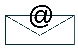 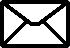 iMeedu						martinzwart@imeedu.nlOude Wetering 27					(mag ook als goed leesbare scan of foto)8043 MV Zwolle		Annulerings- en betalingsvoorwaarden:  Het verschuldigde bedrag wordt rond 15 juni 2023 automatisch geïncasseerd. Bij uw annulering na 14 juni 2023 behoud iMeedu het recht om 100% van de cursusprijs in rekening te brengen. Met uw inschrijving gaat u akkoord met deze voorwaarden.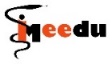 Maakt u a.u.b. een kopie van deze inschrijving voor uw eigen administratie.